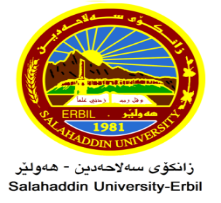 Soil microbiologyQ1/ Enumerate  main kinds of botulism? Then explain them.                           2/ How can bacteria promote plant growth ? Explain with example.  3- Actinomycetes in soil environment are similar to fungi,  How?4-Actinomycetes in soil environment are similar to bacteria,  How?  	5- What are the Gas gangrene treatment options? 6- What are the disadvantages of yeasts?7- What are the advantages of yeasts?8- Bacterial populations in soil affected by two points? What are they?9- What are the importance of organic matter? 10- What are  the groups of mycorrhizas fungi? define them?11- Soil moisture useful to the microorganisms in two ways, what are they?12- Soil bacteria based on shapes classified into 3 types? explain?13/ Explain the roll of mycorrhizal fungi in soil?   14- Sign and symptoms of botulinium                   15- botulinium Treatments includes  the following?    16- What are soils groups according to size?         17- what are Bacteria Functions in soil  18- what are gass gangareen Source ?-----------------------------------------------------------------------------------------Q19) Fill the following blanks with suitable answers: -                                                     1-  -------- bacterial colonies cleanup and degradation oil spills in the ocean, known as one of the --------- 2- If soil particle size between (0.05 – 2 mm) it's called -----------.                                                                                           3- Clostridium tetani produces a biological toxin called---------- causative agent of --------- disease.4- Gram (-) bacteria are ---------in size and tend to be --------to water stress. 5-Anthrax is a zoonotic disease caused by bacteria of the species --------- .6- Mainly   Yeasts fungi reproduce asexually by ------------ and  ------------ .7- Clostridium tetani produces a potent biological toxin called---------------- causative agent of --------------- disease.8- The causative agent of gas gangrene is bacterium ------------ .9- Populations of soil bacteria change rapidly depending on ---------------  and ---------------. 10-There are two mycorrhizal groups:  ----------------- and ----------------.                                                                                                       11-Gram(+)bacteria are ---------in size and tend to be --------- to water stress.12-Yeasts of the Candida genus causes oral and sexual infections in humans, known as ----------------.13-Botulism disease caused by bacterium ----------- and has ability to produce the neurotoxin -------------.Q/ 20 Write true or false for the following: -                                                                       1- Endomycorrhizas fungi live inside the cortical cells of the roots and also grow intercellularly.                                                                                          2- Fungi thrive in acidic environments, while bacteria and actinomycetes cannot survive in acid.3- Organic matter ratio according to total volume of soil about 45%  .                               4- Sphere shaped bacteria are called bacilli.5- Subsoil is the darkest of all layers due to the presence of humus which makes the soil fertile                                                                                                                With my best wishes                                                                                                                                                                                                 Dr. Lubna Ahmed 